NARAVOSLOVJE, petek – 8. 5. 2020Pričeli bomo z novo snovjo – PRST. Ne prst na roki   , govorili in spoznali bomo prst na planetu Zemlja.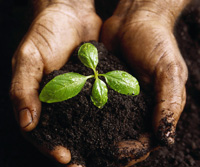 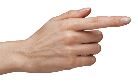 Za danes si oglej in preberi prve TRI liste na priponki PowerPointa. V zvezek za naravoslovje napiši rdeč naslov PRST Preriši in prepiši  2. list ČLOVEK IN PRST – SKRB ZA NARAVO, kjer s pomočjo sličic in puščic spoznamo, da je zdrava, neonesnažena prst – zemlja, temelj za preživetje vseh živih bitij.Naučimo se, da so rastline vir kisika in prehrane. Rastline nam dajejo v ozračje kisik, ki ga ljudje in živali potrebujemo. So tudi vir naše in živalske prehrane.Izvemo, se naučimo, da RASTLINE SAME PROIZVAJAJO ZASE HRANO s pomočjo sončne energije, vode in prsti.Prepiši manj znane besede, ki jih boš potreboval pri naslednjih urah naravoslovja. pozdravčke pošiljaučiteljica LeilaP.S.Če imaš tiskalnik, naj ti bo v pomoč.